В целях проверки реализации Порядка организации ярмарки «Сувенирная аллея», утвержденного постановлением Администрации Угличского муниципального района от 18.04.2019 № 391, Порядка организации ярмарки «Ярмарка на набережной», утвержденного постановлением Администрации Угличского муниципального района от 18.04.2019 № 392, на основании Устава Администрации городского поселения Углич, Администрация городского поселения УгличПОСТАНОВЛЯЕТ:1. Утвердить прилагаемое к настоящему постановлению Положение о комиссии по проверке соблюдения Порядка организации ярмарок: «Сувенирная аллея» и «Ярмарка на набережной» (приложение 1).2. Утвердить прилагаемый к настоящему постановлению Состав комиссии по проверке соблюдения Порядка организации ярмарок: «Сувенирная аллея» и «Ярмарка на набережной» (приложение 2). 3. Утвердить типовую форму акта выявленных нарушений (приложение 3).4. Контроль за исполнением настоящего постановления оставляю за собой.5. Настоящее постановление разместить на официальном сайте Администрации городского поселения Углич.6. Настоящее постановление вступает в силу с момента подписания.Глава городского поселения Углич 	С.В. СтавицкаяПриложение 1 к постановлению Администрации городского  поселения  Углич от 29.05.2019 № 204Положение о комиссии по проверке соблюдения Порядка организации ярмарок: «Сувенирная аллея» и «Ярмарка на набережной»1. Общие положения1.1. Настоящее Положение определяет полномочия, порядок деятельности комиссии по проверке соблюдения Порядка организации ярмарок: «Сувенирная аллея» и «Ярмарка на набережной» (далее - Комиссия).1.2. В своей деятельности комиссия руководствуется постановлением Администрации Угличского муниципального района от 18.04.2019 № 391 «Об организации ярмарки «Сувенирная аллея», Порядка организации ярмарки «Ярмарка на набережной», утвержденного постановлением Администрации Угличского муниципального района от 18.04.2019 № 392, настоящим Положением. 2. Основные задачи Комиссии 2.1. Проверка соблюдения участниками ярмарки требований, установленных в Порядке организации ярмарки «Сувенирная аллея» ярмарок: «Сувенирная аллея» и «Ярмарка на набережной» (далее – Ярмарка), утвержденным вышеуказанным Постановлением (далее - Порядок).3. Основные функции Комиссии 3.1. Фиксация соответствия условий участия в Ярмарке, изложенных в Порядке, со стороны участников Ярмарки.3.2. Информирование Администрации города Углича (далее – Администрация)  о нарушении условий участия в Ярмарке.4. Порядок работы Комиссии 4.1. Комиссия созывается по инициативе Администрации не реже одного раза в месяц в период работы Ярмарки или в 5-дневный срок с момента поступления соответствующего обращения заинтересованного лица, которое может содержать фото и видеоматериалы, свидетельствующие о нарушении условий Порядка, на основании которых составляется Акт выявленных нарушений.4.2. В назначенный день Комиссия проводит осмотр Ярмарки на предмет соответствия (несоответствия) требованиям, установленным в Порядке.4.3. В случае выявления в действиях участников Ярмарки нарушений  требований, изложенных в Порядке, составляется Акт выявленных нарушений, копия которого вручается участнику Ярмарки или его представителю (продавцу, лицу, осуществляющему его функции) с указанием срока для их устранений в течение часа с момента передачи копии акта.Повторное выявление Комиссией нарушений по истечении срока, установленного для устранения недостатков, является основанием для расторжения договора о предоставлении торгового места на территории Ярмарки «Сувенирная аллея».Приложение 2 к постановлению Администрации городского  поселения  Углич от 29.05.2019 № 204Состав комиссии по проверке Порядка организации ярмарок: «Сувенирная аллея» и «Ярмарка на набережной»Приложение 3 к постановлению Администрации городского  поселения  Углич от 29.05.2019 № 204Акт выявленных нарушенийг. Углич                                                                  «___» __________20__ года___часов____минутКомиссией по проверке Порядка организации ярмарок: «Сувенирная аллея» и «Ярмарка на набережной» в составе:Председатель комиссии_____________________________________________Члены комиссии: __________________________________________________________________ __________________________________________________________________ __________________________________________________________________ __________________________________________________________________, (далее - «Комиссия»), в присутствии участника Ярмарки или его представителя (продавца, лица, осуществляющего его функции) _________________________________________________________________                                     (ФИО, № места)выявило в действиях участника Ярмарки следующие нарушений требований, изложенных в Порядке, а именно: ____________________________________Подписи: __________________________________________________________________________________________________________________________________________________________________________________________________________________________________________________________________________________________________________________________________________________________________________________________________________________________________________________________________Особое мнение ____________________________________________________Копию получил ___________________________________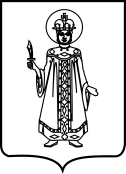 ПОСТАНОВЛЕНИЕАДМИНИСТРАЦИИ ГОРОДСКОГО ПОСЕЛЕНИЯ УГЛИЧ ЯРОСЛАВСКОЙ ОБЛАСТИПОСТАНОВЛЕНИЕАДМИНИСТРАЦИИ ГОРОДСКОГО ПОСЕЛЕНИЯ УГЛИЧ ЯРОСЛАВСКОЙ ОБЛАСТИПОСТАНОВЛЕНИЕАДМИНИСТРАЦИИ ГОРОДСКОГО ПОСЕЛЕНИЯ УГЛИЧ ЯРОСЛАВСКОЙ ОБЛАСТИПОСТАНОВЛЕНИЕАДМИНИСТРАЦИИ ГОРОДСКОГО ПОСЕЛЕНИЯ УГЛИЧ ЯРОСЛАВСКОЙ ОБЛАСТИПОСТАНОВЛЕНИЕАДМИНИСТРАЦИИ ГОРОДСКОГО ПОСЕЛЕНИЯ УГЛИЧ ЯРОСЛАВСКОЙ ОБЛАСТИот29.05.2019№204Об утверждении Положения и состава комиссии по проверке соблюдения Порядка организации ярмарок: «Сувенирная аллея» и «Ярмарка на набережной»Об утверждении Положения и состава комиссии по проверке соблюдения Порядка организации ярмарок: «Сувенирная аллея» и «Ярмарка на набережной»Об утверждении Положения и состава комиссии по проверке соблюдения Порядка организации ярмарок: «Сувенирная аллея» и «Ярмарка на набережной»Об утверждении Положения и состава комиссии по проверке соблюдения Порядка организации ярмарок: «Сувенирная аллея» и «Ярмарка на набережной»Калашникова Е.В.- первый заместитель Главы Администрации городского поселения Углич, председатель Комиссии;Мельников Р.О.- начальник юридического отдела Администрации городского поселения Углич, заместитель председателя Комиссии;Петрухина И.Л.- главный специалист МУ «Центр комплексного обслуживания» городского поселения Углич, секретарь.Члены комиссии:Вахромеева Е.А.Голубева С.А.Новикова А.С.Шаназарова З.Н.Шлыков С.В.- начальник отдела муниципального контроля Администрации городского поселения Углич;- начальник юридического отдела МУ «Центр комплексного обслуживания» городского поселения Углич;- консультант управления экономики и прогнозирования Администрации УМР (по согласованию);- главный специалист МУ «Центр комплексного обслуживания» городского поселения Углич- руководитель МБУ «Служба городского хозяйства» города Углич.